SATELLITE DISTRIBUTION SYSTEM OPERATIONS GROUP (SADISOPSG)EIGHTEENTH MEETINGDakar, Senegal, 29 to 31 May 2013DRAFT REPORTThe meeting adopted appropriate working arrangements. The meeting adopted the following agenda:Agenda Item 1:	Opening of the meetingAgenda Item 2:	Organizational matters	2.1:	Adoption of working arrangements	2.2:	Adoption of the agendaAgenda Item 3:	Follow-up of SADISOPSG/17 conclusionsAgenda Item 4:	Operation of the SADIS4.1:	SADIS management report4.2:	SADIS focal points4.3:	Operational efficacy of the SADIS4.4:	SADIS inventory4.5:	SADIS implementationAgenda Item 5:	Content of the SADIS broadcast	5.1:	OPMET information	5.2:	WAFS forecastsAgenda Item 6:	Development of the SADIS	6.1:	Report of the SADISOPSG Technological Developments Team	6.2:	SADIS satellite broadcast	6.3:	SADIS Internet-based FTP Service	6.4:	SADIS workstation software evaluationsAgenda item 7:	Long-term planning of SADISAgenda item 8:	The SADIS User GuideAgenda item 9:		Future work programmeAgenda item 10:	Any other business— — — — — — — —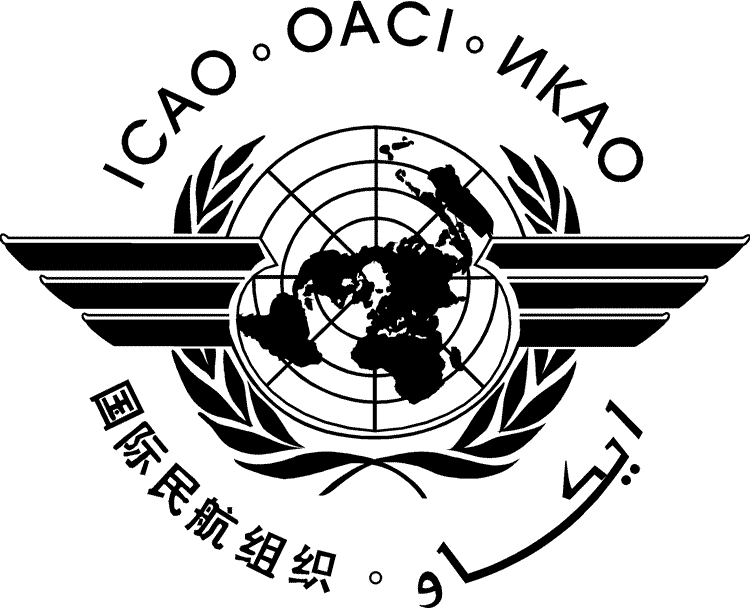 Agenda Item2:Organizational matters2.1:Adoption of working arrangements2.2:Adoption of the agendaAgenda Item2:Organizational matters2.1:Adoption of working arrangementsAgenda Item2:Organizational matters2.2:Adoption of the agenda